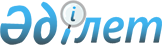 Кентау қалалық мәслихатының 2009 жылғы 25 желтоқсандағы N 185 "2010-2012 жылдарға арналған қалалық бюджет туралы" шешіміне өзгерістер енгізу туралы
					
			Күшін жойған
			
			
		
					Оңтүстік Қазақстан облысы Кентау қалалық мәслихатының 2010 жылғы 31 мамырдағы N 225 шешімі. Оңтүстік Қазақстан облысы Кентау қаласының Әділет басқармасында 2010 жылғы 14 маусымда N 14-3-91 тіркелді. Қолданылу мерзімінің аяқталуына байланысты шешімнің күші жойылды - Оңтүстік Қазақстан облысы Кентау қалалық мәслихатының 2011 жылғы 29 шілдедегі N 11702/1271 хатымен      Ескерту. Қолданылу мерзімінің аяқталуына байланысты шешімнің күші жойылды - Оңтүстік Қазақстан облысы Кентау қалалық мәслихатының 2011.07.29 N 11702/1271 хатымен.

      Қазақстан Республикасының 2008 жылғы 4 желтоқсандағы Бюджет кодексінің 106-бабы 2-тармағы 4)-тармақшасына және "Қазақстан Республикасындағы жергілікті мемлекеттік басқару және өзін-өзі басқару туралы" Қазақстан Республикасының 2001 жылғы 23 қаңтардағы Заңының 6-бабы 1-тармағы 1)-тармақшасына сәйкес Кентау қалалық мәслихаты ШЕШТІ:



      1. "2010-2012 жылдарға арналған қалалық бюджет туралы" қалалық мәслихатының 2009 жылғы 25 желтоқсандағы № 185 шешіміне (Нормативтік құқықтық актілерді мемлекеттік тіркеу тізілімінде 14-3-81 нөмірімен тіркелген, 2010 жылғы 23 қаңтарда, 30 қаңтарда, 6 ақпанда, 13 ақпанда "Кентау шұғыласы" газетінің 3, 4, 5, 6 нөмірлерінде жарияланған) төмендегідей өзгерістер енгізілсін:



      Көрсетілген шешімнің 1-тармағы жаңа редакцияда жазылсын:

      "1. Кентау қаласының 2010 жылға арналған қалалық бюджеті 1 қосымшаға сәйкес мынадай көлемде бекiтiлсiн:

      1) кiрiстер – 3 227 914 мың теңге, оның iшiнде:

      салықтық түсiмдер – 329 166 мың теңге;

      салықтық емес түсiмдер 8 064 мың теңге;

      негiзгi капиталды сатудан түсетiн түсiмдер – 6 738 мың теңге;

      ресми трансферттердiң түсiмдерi – 2 883 946 мың теңге;

      2) шығындар – 3 266 100 мың теңге;

      3) таза бюджеттiк кредит беру – 1 780, оның iшiнде:

      бюджеттік кредиттер – 1 780 мың теңге;

      4) қаржы активтерімен жасалатын операциялар бойынша сальдо – 0;

      5) бюджет тапшылығы – -39 966 мың теңге;

      6) бюджет тапшылығын қаржыландыру – 39 966 мың теңге, оның ішінде:

      қарыздар түсімі – 1 780 мың теңге;

      бюджет қаражаты қалдықтарының қозғалысы – 38 186 мың теңге."



      Аталған шешімнің 1, 5 қосымшалары осы шешімнің 1, 2 қосымшаларына сәйкес жаңа редакцияда мазмұндалсын.



      2. Осы шешім 2010 жылдың 1 қаңтарынан бастап қолданысқа енгізілсін.      Қалалық мәслихат сессиясының төрағасы      Б.Байсалов      Қалалық мәслихат хатшысы                   Е.Аширов

2010 жылғы 31 мамырдағы № 225

Кентау қалалық мәслихатының шешіміне

1-қосымша2009 жылғы 25 желтоқсандағы № 185

Кентау қалалық мәслихатының шешіміне

1-қосымша       2010 жылға арналған қалалық бюджет

2010 жылғы 31 мамырдағы № 225

Кентау қалалық мәслихатының шешіміне

2-қосымша2009 жылғы желтоқсандағы № 185

Кентау қалалық мәслихатының шешіміне

5-қосымша       Кентау қаласының ауыл әкімдері аппараттарының

2010 жылға арналған бюджеті      
					© 2012. Қазақстан Республикасы Әділет министрлігінің «Қазақстан Республикасының Заңнама және құқықтық ақпарат институты» ШЖҚ РМК
				СанатыСанатыСанатыСанатыСомасы,

(мың теңге)СыныбыСыныбыСыныбыСомасы,

(мың теңге)Iшкi сыныбыIшкi сыныбыСомасы,

(мың теңге)11123I. Кірістер 3 227 914
1
Салықтық түсімдер329 166
01Табыс салығы106 7512Жеке табыс салығы106 75103Әлеуметтiк салық93 4901Әлеуметтік салық93 49004Меншiкке салынатын салықтар100 7411Мүлiкке салынатын салықтар44 9283Жер салығы21 7654Көлiк құралдарына салынатын салық33 8915Бірыңғай жер салығы15705Тауарларға, жұмыстарға және қызметтер көрсетуге салынатын iшкi салықтар19 9412Акциздер9403Табиғи және басқа ресурстарды пайдаланғаны үшiн түсетiн түсiмдер11 1984Кәсiпкерлiк және кәсiби қызметтi жүргiзгенi үшiн алынатын алымдар6 9285Ойын бизнесіне салық87508Заңдық мәнді іс-әрекеттерді жасағаны және (немесе) құжаттар бергені үшін оған уәкілеттігі бар мемлекеттік органдар немесе лауазымды адамдар алатын міндетті төлемдер8 2431Мемлекеттік баж8 2432
Салықтық емес түсiмдер8 064
01Мемлекет меншігінен түсетін түсімдер2 2385Мемлекет меншігіндегі мүлікті жалға беруден түсетін кірістер2 23804Мемлекеттік бюджеттен қаржыландырылатын, сондай-ақ Қазақстан Республикасы Ұлттық Банкінің бюджетінен (шығыстар сметасынан) ұсталатын және қаржыландырылатын мемлекеттік мекемелер салатын айыппұлдар, өсімпұлдар, санкциялар, өндіріп алулар601Мұнай секторы ұйымдарынан түсетін түсімдерді қоспағанда, мемлекеттік бюджеттен қаржыландырылатын, сондай-ақ Қазақстан Республикасы Ұлттық Банкінің бюджетінен (шығыстар сметасынан) ұсталатын және қаржыландырылатын мемлекеттік мекемелер салатын айыппұлдар, өсімпұлдар, санкциялар, өндіріп алулар6006Басқа да салықтық емес түсiмдер5 7661Басқа да салықтық емес түсiмдер5 7663
Негізгі капиталды сатудан түсетін түсімдер6 738
03Жердi және материалдық емес активтердi сату6 7381Жерді сату6 7384
Ресми трансферттерден түсетін түсімдер2 883 946
02Мемлекеттiк басқарудың жоғары тұрған органдарынан түсетiн трансферттер2 883 9462Облыстық бюджеттен түсетiн трансферттер2 883 946Функциональдық топФункциональдық топФункциональдық топФункциональдық топФункциональдық топСомасы,

(мың теңге)Кіші функцияКіші функцияКіші функцияКіші функцияСомасы,

(мың теңге)Бюджеттік бағдарлама әкімшісіБюджеттік бағдарлама әкімшісіБюджеттік бағдарлама әкімшісіСомасы,

(мың теңге)БағдарламаБағдарламаСомасы,

(мың теңге)АтауыСомасы,

(мың теңге)II. Шығындар3 266 100 
1
Жалпы сипаттағы мемлекеттiк қызметтер131 847 
1Мемлекеттiк басқарудың жалпы функцияларын орындайтын өкiлдi, атқарушы және басқа органдар104 152 112Аудан (облыстық маңызы бар қала) мәслихатының аппараты13 947 001Аудан (облыстық маңызы бар қала) мәслихатының қызметін қамтамасыз ету жөніндегі қызметтер13 947 122Аудан (облыстық маңызы бар қала) әкімінің аппараты42 145 001Аудан (облыстық маңызы бар қала) әкімінің қызметін қамтамасыз ету жөніндегі қызметтер41 345 004Мемлекеттік органдарды материалдық-техникалық жарақтандыру800 123Қаладағы аудан, аудандық маңызы бар қала, кент, ауыл (село), ауылдық (селолық) округ әкімінің аппараты48 060 001Қаладағы аудан, аудандық маңызы бар қаланың, кент, ауыл (село), ауылдық (селолық) округ әкімінің қызметін қамтамасыз ету жөніндегі қызметтер47 680 023Мемлекеттік органдарды материалдық-техникалық жарақтандыру380 2Қаржылық қызмет1 088 459Ауданның (облыстық маңызы бар қаланың) экономика және қаржы бөлімі1 088 003Салық салу мақсатында мүлікті бағалауды жүргізу883011Коммуналдық меншікке түскен мүлікті есепке алу, сақтау, бағалау және сату2059Жалпы сипаттағы өзге де мемлекеттiк қызметтер26 607 459Ауданның (облыстық маңызы бар қаланың) экономика және қаржы бөлімі26 607 001Экономикалық саясатты, қалыптастыру мен дамыту, мемлекеттік жоспарлау ауданның (облыстық маңызы бар қаланың) бюджеттік атқару және коммуналдық меншігін басқару саласындағы мемлекеттік саясатты іске асыру жөніндегі қызметтер26 607 2
Қорғаныс77 966 
1Әскери мұқтаждар5 964 122Аудан (облыстық маңызы бар қала) әкімінің аппараты5 964 005Жалпыға бірдей әскери міндетті атқару шеңберіндегі іс-шаралар5 9642Төтенше жағдайлар жөнiндегi жұмыстарды ұйымдастыру72 002122Аудан (облыстық маңызы бар қала) әкімінің аппараты72 002006Аудан (облыстық маңызы бар қала) ауқымындағы төтенше жағдайлардың алдын алу және оларды жою71 290007Аудандық (қалалық) ауқымдағы дала өрттерінің, сондай-ақ мемлекеттік өртке қарсы қызмет органдары құрылмаған елдi мекендерде өрттердің алдын алу және оларды сөндіру жөніндегі іс-шаралар7123
Қоғамдық тәртіп, қауіпсіздік, құқықтық, сот, қылмыстық-атқару қызметі2 406 
1Құқық қорғау қызметi2 406 458Ауданның (облыстық маңызы бар қаланың) тұрғын үй-коммуналдық шаруашылығы, жолаушылар көлігі және автомобиль жолдары бөлімі2 406 021Елдi мекендерде жол жүрісі қауiпсiздiгін қамтамасыз ету2 4064
Бiлiм беру1 916 628 
1Мектепке дейiнгi тәрбие және оқыту168 108 123Қаладағы аудан, аудандық маңызы бар қала, кент, ауыл (село), ауылдық (селолық) округ әкімінің аппараты39 937 004Мектепке дейінгі тәрбие ұйымдарын қолдау39 937 464Ауданның (облыстық маңызы бар қаланың) білім бөлімі128 171 009Мектепке дейінгі тәрбие ұйымдарының қызметін қамтамасыз ету128 1712Бастауыш, негізгі орта және жалпы орта білім беру1 454 828 123Қаладағы аудан, аудандық маңызы бар қала, кент, ауыл (село), ауылдық (селолық) округ әкімінің аппараты3 290 005Ауылдық (селолық) жерлерде балаларды мектепке дейін тегін алып баруды және кері алып келуді ұйымдастыру3 290 464Ауданның (облыстық маңызы бар қаланың) білім бөлімі1 451 538 003Жалпы білім беру1 389 663 006Балаларға қосымша білім беру 61 875 9Бiлiм беру саласындағы өзге де қызметтер293 692464Ауданның (облыстық маңызы бар қаланың) білім бөлімі93 692001Жергілікті деңгейде білім беру саласындағы мемлекеттік саясатты іске асыру жөніндегі қызметтер7 113005Ауданның (облыстық маңызы бар қаланың) мемлекеттік білім беру мекемелер үшін оқулықтар мен оқу-әдiстемелiк кешендерді сатып алу және жеткізу25 246007Аудандық (қалалалық) ауқымдағы мектеп олимпиадаларын және мектептен тыс іс-шараларды өткiзу286011Өңірлік жұмыспен қамту және кадрларды қайта даярлау стратегиясын іске асыру шеңберінде білім беру объектілерін күрделі, ағымды жөндеу61 047467Ауданның (облыстық маңызы бар қаланың) құрылыс бөлімі200 000037Білім беру объектілерін салу және реконструкциялау200 0005
Денсаулық сақтау97 
9Денсаулық сақтау саласындағы өзге де қызметтер97 123Қаладағы аудан, аудандық маңызы бар қала, кент, ауыл (село), ауылдық (селолық) округ әкімінің аппараты97 002Ерекше жағдайларда сырқаты ауыр адамдарды дәрігерлік көмек көрсететін ең жақын денсаулық сақтау ұйымына жеткізуді ұйымдастыру976
Әлеуметтiк көмек және әлеуметтiк қамсыздандыру389 289 
2Әлеуметтiк көмек368 320 451Ауданның (облыстық маңызы бар қаланың) жұмыспен қамту және әлеуметтік бағдарламалар бөлімі366 817 002Еңбекпен қамту бағдарламасы63 314 004Ауылдық жерлерде тұратын денсаулық сақтау, білім беру, әлеуметтік қамтамасыз ету, мәдениет және спорт мамандарына отын сатып алуға Қазақстан Республикасының заңнамасына сәйкес әлеуметтік көмек көрсету3 472 005Мемлекеттік атаулы әлеуметтік көмек17 380006Тұрғын үй көмегі26 041007Жергілікті өкілетті органдардың шешімі бойынша азаматтардың жекелеген топтарына әлеуметтік көмек10 693010Үйден тәрбиеленіп оқытылатын мүгедек балаларды материалдық қамтамасыз ету983014Мұқтаж азаматтарға үйде әлеуметтiк көмек көрсету22 772 01618 жасқа дейіні балаларға мемлекеттік жәрдемақылар175 368 017Мүгедектерді оңалту жеке бағдарламасына сәйкес, мұқтаж мүгедектерді міндетті гигиеналық құралдармен қамтамасыз етуге, және ымдау тілі мамандарының, жеке көмекшілердің қызмет көрсету15 458 019Ұлы Отан соғысындағы Жеңістің 65 жылдығына Ұлы Отан соғысының қатысушылары мен мүгедектерінің жол жүруін қамтамасыз ету1 730 020Ұлы Отан соғысындағы Жеңістің 65 жылдығына орай Ұлы Отан соғысының қатысушылары мен мүгедектеріне, сондай-ақ оларға теңестірілген, оның ішінде майдандағы армия құрамына кірмеген, 1941 жылғы 22 маусымнан бастап 1945 жылғы 3 қыркүйек аралығындағы кезеңде әскери бөлімшелерде, мекемелерде, әскери-оқу орындарында әскери қызметтен өткен, запасқа босатылған (отставка), «1941-1945 жж. Ұлы Отан соғысында Германияны жеңгенi үшiн» медалімен немесе «Жапонияны жеңгені үшін» медалімен марапатталған әскери қызметшілерге, Ұлы Отан соғысы жылдарында тылда кемінде алты ай жұмыс істеген (қызметте болған) адамдарға біржолғы материалдық көмек төлеу29 606 464Ауданның (облыстық маңызы бар қаланың) білім бөлімі1 503 008Жергілікті өкілді органдардың шешімі бойынша білім беру ұйымдарының күндізгі оқу нысанында мен тәрбиеленушілерді қоғамдық көлікте (таксиден басқа) жеңілдікпен жол жүру түрінде әлеуметтік қолдау1 503 9Әлеуметтiк көмек және әлеуметтiк қамтамасыз ету салаларындағы өзге де қызметтер20 969 451Ауданның (облыстық маңызы бар қаланың) жұмыспен қамту және әлеуметтік бағдарламалар бөлімі20 969 001Жергілікті деңгейде облыстың жұмыспен қамтуды қамтамасыз ету және үшін әлеуметтік бағдарламаларды іске асыру саласындағы мемлекеттік саясатты іске асыру жөніндегі қызметтер18 609 011Жәрдемақыларды және басқа да әлеуметтік төлемдерді есептеу, төлеу мен жеткізу бойынша қызметтерге ақы төлеу2 3607
Тұрғын үй-коммуналдық шаруашылық362 814 
1Тұрғын үй шаруашылығы12 107458Ауданның (облыстық маңызы бар қаланың) тұрғын үй-коммуналдық шаруашылығы, жолаушылар көлігі және автомобиль жолдары бөлімі5 000003Мемлекеттік тұрғын үй қорының сақтаулуын үйымдастыру1 000 004Азаматтардың жекелеген санаттарын тұрғын үймен қамтамасыз ету4 000 467Ауданның (облыстық маңызы бар қаланың) құрылыс бөлімі7 107 003Мемлекеттік коммуналдық тұрғын үй қорының тұрғын үй құрылысы және (немесе) сатып алу7 107 2Коммуналдық шаруашылық294 678 458Ауданның (облыстық маңызы бар қаланың) тұрғын үй-коммуналдық шаруашылығы, жолаушылар көлігі және автомобиль жолдары бөлімі15 908 030Өңірлік жұмыспен қамту және кадрларды қайта даярлау стратегиясын іске асыру шеңберінде инженерлік коммуникациялық инфрақұрылымды жөндеу және елді-мекендерді көркейту15 908 467Ауданның (облыстық маңызы бар қаланың) құрылыс бөлімі278 770 006Сумен жабдықтау жүйесін дамыту278 770 3Елді-мекендерді көркейту56 029123Қаладағы аудан, аудандық маңызы бар қала, кент, ауыл (село), ауылдық (селолық) округ әкімінің аппараты7 529 008Елді мекендерде көшелерді жарықтандыру1 326 009Елді мекендердің санитариясын қамтамасыз ету1 802 010Жерлеу орындарын күтіп-ұстау және туысы жоқ адамдарды жерлеу1 863 011Елді мекендерді абаттандыру мен көгалдандыру2 538 458Ауданның (облыстық маңызы бар қаланың) тұрғын үй-коммуналдық шаруашылығы, жолаушылар көлігі және автомобиль жолдары бөлімі48 500 015Елдi мекендердегі көшелердi жарықтандыру11 284016Елдi мекендердiң санитариясын қамтамасыз ету16 288017Жерлеу орындарын күтiп-ұстау және туысы жоқтарды жерлеу920018Елдi мекендердi абаттандыру және көгалдандыру20 0088
Мәдениет, спорт, туризм және ақпараттық кеңістiк143 186 
1Мәдениет саласындағы қызмет44 126 455Ауданның (облыстық маңызы бар қаланың) мәдениет және тілдерді дамыту бөлімі44 126 003Мәдени-демалыс жұмысын қолдау44 1262Спорт56 224 465Ауданның (облыстық маңызы бар қаланың) Дене шынықтыру және спорт бөлімі56 224 005Ұлттық және бұқаралық спорт түрлерін дамыту52 853 006Аудандық (облыстық маңызы бар қалалық) деңгейде спорттық жарыстар өткiзу863007Әртүрлi спорт түрлерi бойынша аудан (облыстық маңызы бар қала) құрама командаларының мүшелерiн дайындау және олардың облыстық спорт жарыстарына қатысуы2 5083Ақпараттық кеңiстiк27 440 455Ауданның (облыстық маңызы бар қаланың) мәдениет және тілдерді дамыту бөлімі20 532 006Аудандық (қалалық) кiтапханалардың жұмыс iстеуi19 232007Мемлекеттік тілді және Қазақстан халықтарының басқа да тілдерін дамыту1 300456Ауданның (облыстық маңызы бар қаланың) ішкі саясат бөлімі6 908 002Газеттер мен журналдар арқылы мемлекеттік ақпараттық саясат жүргізу3 608 005Телерадио хабарларын тарату арқылы мемлекеттік ақпараттық саясатты жүргізу жөніндегі қызметтер3 300 9Мәдениет, спорт, туризм және ақпараттық кеңiстiктi ұйымдастыру жөнiндегi өзге де қызметтер15 396 455Ауданның (облыстық маңызы бар қаланың) мәдениет және тілдерді дамыту бөлімі4 648 001Жергілікті деңгейде тілдерді және мәдениетті дамыту саласындағы мемлекеттік саясатты іске асыру жөніндегі қызметтер4 648 456Ауданның (облыстық маңызы бар қаланың) ішкі саясат бөлімі6 300 001Жергілікті деңгейде аппарат, мемлекеттілікті нығайту және азаматтардың әлеуметтік сенімділігін қалыптастыруда мемлекеттік саясатты іске асыру жөніндегі қызметтер4 900 003Жастар саясаты саласындағы өңірлік бағдарламаларды iске асыру900007Мемлекеттік органдарды материалдық-техникалық жарақтандыру500465Ауданның (облыстық маңызы бар қаланың) Дене шынықтыру және спорт бөлімі4 448001Жергілікті деңгейдегі дене шынықтыру және спорт саласындағы мемлекеттік саясатты іске асыру жөніндегі қызметтер4 44810
Ауыл, су, орман, балық шаруашылығы, ерекше қорғалатын табиғи аумақтар, қоршаған ортаны және жануарлар дүниесін қорғау, жер қатынастары45 268 
1Ауыл шаруашылығы12 950 454Ауданның (облыстық маңызы бар қаланың) кәсіпкерлік және ауыл шаруашылығы бөлімі252 099Республикалық бюджеттен берілетін нысаналы трансферттер есебiнен ауылдық елді мекендер саласының мамандарын әлеуметтік қолдау шараларын іске асыру 252 473Ауданның (облыстық маңызы бар қаланың) ветеринария бөлімі12 698 001Жергілікті деңгейде ветеринария саласындағы мемлекеттік саясатты іске асыру жөніндегі қызметтер5 603 004Мемлекеттік органдарды материалдық-техникалық жарақтандыру190 005Мал көмінділерінің (биотермиялық шұңқырлардың) жұмыс істеуін қамтамасыз ету672 007Қаңғыбас иттер мен мысықтарды аулауды және жоюды ұйымдастыру970 008Алып қойылатын және жойылатын ауру жануарлардың, жануарлардан алынатын өнімдер мен шикізаттың құнын иелеріне өтеу1 241 009Жануарлардың энзоотиялық аурулары бойынша ветеринариялық іс-шараларды жүргізу4 022 6Жер қатынастары6 292 463Ауданның (облыстық маңызы бар қаланың) жер қатынастары бөлімі6 292 001Аудан (облыстық маңызы бар қала) аумағында жер қатынастарын реттеу саласындағы мемлекеттік саясатты іске асыру жөніндегі қызметтер6 292 9Ауыл, су, орман, балық шаруашылығы және қоршаған ортаны қорғау мен жер қатынастары саласындағы өзге де қызметтер26 026 473Ауданның (облыстық маңызы бар қаланың) ветеринария бөлімі26 026 011Эпизоотияға қарсы іс-шаралар жүргізу26 026 11
Өнеркәсіп, сәулет, қала құрылысы және құрылыс қызметі16 828 
2Сәулет, қала құрылысы және құрылыс қызметі16 828 467Ауданның (облыстық маңызы бар қаланың) құрылыс бөлімі7 443 001Құрылыс, сәулет және қала құрылысы бөлімінің қызметін қамтамасыз ету жөніндегі қызметтер7 443 468Ауданның (облыстық маңызы бар қаланың) сәулет және қала құрылысы бөлімі9 385 001Жергілікті деңгейде сәулет және қала құрылысы саласындағы мемлекеттік саясатты іске асыру жөніндегі қызметтер4 985 003Ауданның қала құрылысы даму аумағын және елді мекендердің бас жоспарлары схемаларын әзірлеу4 400 12
Көлiк және коммуникация109 199 
1Автомобиль көлiгi13 699 123Қаладағы аудан, аудандық маңызы бар қала, кент, ауыл (село), ауылдық (селолық) округ әкімінің аппараты3 699 013Аудандық маңызы бар қалаларда, кенттерде, ауылдарда (селоларда), ауылдық (селолық) округтерде автомобиль жолдарының жұмыс істеуін қамтамасыз ету3 699 458Ауданның (облыстық маңызы бар қаланың) тұрғын үй-коммуналдық шаруашылығы, жолаушылар көлігі және автомобиль жолдары бөлімі10 000 023Автомобиль жолдарының жұмыс істеуін қамтамасыз ету10 0009Көлiк және коммуникациялар саласындағы өзге де қызметтер95 500458Ауданның (облыстық маңызы бар қаланың) тұрғын үй-коммуналдық шаруашылығы, жолаушылар көлігі және автомобиль жолдары бөлімі95 500 008Өңірлік жұмыспен қамту және кадрларды қайта даярлау стратегиясын іске асыру шеңберінде аудандық маңызы бар автомобиль жолдарын, қала және елді-мекендер көшелерін жөндеу және ұстау95 500 13
Басқалар32 946 
9Басқалар32 946 454Ауданның (облыстық маңызы бар қаланың) кәсіпкерлік және ауыл шаруашылығы бөлімі9 330 001Жергілікті деңгейде кәсіпкерлік, өнеркәсіп және ауыл шаруашылығы саласындағы мемлекеттік саясатты іске асыру жөніндегі қызметтер9 330458Ауданның (облыстық маңызы бар қаланың) тұрғын үй-коммуналдық шаруашылығы, жолаушылар көлігі және автомобиль жолдары бөлімі16 416 001Жергілікті деңгейде тұрғын үй-коммуналдық шаруашылығы, жолаушылар көлігі және автомобиль жолдары саласындағы мемлекеттік саясатты іске асыру жөніндегі қызметтер16 416 459Ауданның (облыстық маңызы бар қаланың) экономика және қаржы бөлімі7 200012Ауданның (облыстық маңызы бар қаланың) жергілікті атқарушы органының резерві 7 20015Ресми трансферттер37 626 
1Ресми трансферттер37 626 459Ауданның (облыстық маңызы бар қаланың) экономика және қаржы бөлімі37 626 006Нысаналы пайдаланылмаған (толық пайдаланылмаған) трансферттерді қайтару5 674 020Бюджет саласындағы еңбекақы төлеу қорының өзгеруіне байланысты жоғары тұрған бюджеттерге берілетін ағымдағы нысаналы трансферттер31 952 III. Таза бюджеттік кредит беру1 780 
Функционалдық топФункционалдық топФункционалдық топФункционалдық топФункционалдық топСомасы,

(мың теңге)Кіші функцияКіші функцияКіші функцияКіші функцияСомасы,

(мың теңге)Бюджеттік бағдарлама әкімшісіБюджеттік бағдарлама әкімшісіБюджеттік бағдарлама әкімшісіСомасы,

(мың теңге)БағдарламаБағдарламаСомасы,

(мың теңге)Атауы
Сомасы,

(мың теңге)Бюджеттік кредиттер1 780
10
Ауыл, су, орман, балық шаруашылығы, ерекше қорғалатын табиғи аумақтар, қоршаған ортаны және жануарлар дүниесін қорғау, жер қатынастары1 780 
1Ауыл шаруашылығы1 780 454Ауданның (облыстық маңызы бар қаланың) кәсіпкерлік және ауыл шаруашылығы бөлімі1 780 009Ауылдық елді мекендердің әлеуметтік саласының мамандарын әлеуметтік қолдау шараларын іске асыру үшін бюджеттік кредиттер1 780 Бюджеттік кредиттерді өтеу0 
IV. Қаржы активтерімен жасалатын операциялар бойынша сальдо0
Қаржы активтерін сатып алу0
Мемлекеттің қаржы активтерін сатудан түсетін түсімдер0
V. Бюджет тапшылығы-39 966
VI. Бюджет тапшылығын қаржыландыру39 966
Қарыздар түсімі1 780
Қарыздарды өтеу0
Бюджет қаражаты қалдықтарының қозғалысы38 186
( мың теңге)( мың теңге)БағдарламаАтауыАщысай ауылы әкімі аппаратыБайылдыр ауылы әкімі аппаратыХантағы ауылы әкімі аппаратыҚарнақ ауылы әкімі аппаратыБарлығы
123 001Қаладағы аудан, аудандық маңызы бар қаланың, кент, ауыл (село), ауылдық (селолық) округ әкімінің қызметін қамтамасыз ету жөніндегі қызметтер130359298119881335947680
123 002Ерекше жағдайларда сырқаты ауыр адамдарды дәрігерлік көмек көрсететін ең жақын денсаулық сақтау ұйымына жеткізуді ұйымдастыру441637097
123 004Мектепке дейінгі тәрбие ұйымдарын қолдау01549402444339937
123 005Ауылдық (селолық) жерлерде балаларды мектепке дейін тегін алып баруды және кері алып келуді ұйымдастыру654018368003290
123 008Елді мекендерде көшелерді жарықтандыру3213603273181326
123 009Елді мекендердің санитариясын қамтамасыз ету5003605753671802
123 010Жерлеу орындарын күтіп-ұстау және туысы жоқ адамдарды жерлеу030739511611863
123 011Елді мекендерді абаттандыру мен көгалдандыру4007009185202538
123 013Аудандық маңызы бар қалаларда, кенттерде, ауылдарда (селоларда), ауылдық (селолық) округтерде автомобиль жолдарының жұмыс істеуін қамтамасыз ету0999027003699
123 014Елді мекендерді сумен жабдықтауды ұйымдастыру000
123 023Мемлекеттік органдарды материалдық-техникалық жарақтандыру95959595380
Барлығы
15049
27629
16171
43763
102612
